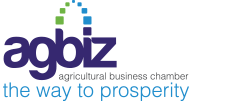 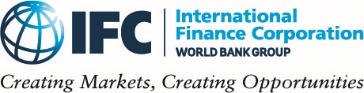 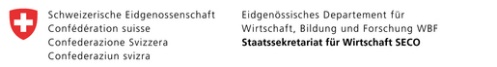 Water efficiency in the agri-processing sector in South Africa:practices, challenges and opportunitiesDate: Monday, March 25th, 2019Venue: Grain Building Auditorium, 477 Witherite Road,
The Willows, Pretoria9.30-10.00Welcome coffee10.00-10.15Opening remarksWater use in agribusiness and agri-processing in South Africa: trends and challengesDr John Purchase, Chief Executive, AgbizSession 1: Water efficiency technologies, practices and researchModerator: Dr. John Purchase, AgbizSession 1: Water efficiency technologies, practices and researchModerator: Dr. John Purchase, AgbizSession 1: Water efficiency technologies, practices and researchModerator: Dr. John Purchase, Agbiz10.15-10.45Assessing and optimising water use in agri-processing: global experiences, best practices and success storiesAlexander Larionov, Program Lead, IFCRaymond Greig, Resource Efficiency Specialist, IFC10.45-11.20Agricultural water management scenarios for South AfricaProf. Andries JordaanDr Anthony TurtonUniversity of Free State11.20-11.40The water footprint of producing and distributing vegetable crops grown on the Steenkoppies Aquifer in Gauteng, South AfricaProf. Michael van der Laan, University of Pretoria11.40-12.00Water efficiency solutions for the pulp and paper industryMike Nash, PAMSA12.00-12.20Water efficiency solutions for the beverage sectorJacques Rossouw, Group Environmental Sustainability Manager, Distell12.20-13.00Panel discussion: Adoption of best water efficiency practices by the private sector: challenges and opportunities13.00-14.00LunchSession 2: Water use policy, regulations and public-private dialogueModerator: Aref Adamali, Senior Private Sector specialist, IFCSession 2: Water use policy, regulations and public-private dialogueModerator: Aref Adamali, Senior Private Sector specialist, IFCSession 2: Water use policy, regulations and public-private dialogueModerator: Aref Adamali, Senior Private Sector specialist, IFC14.00-14.30Regulatory challenges and opportunities in the water space: licensing, standards on reuse and recycling and their impact on agri-processing Theo Boshoff, Head of Legal Intelligence, Agbiz14.30-14.50Policy dialogue and public-private coordination for the Western Cape drought response: a case-study from the beverage sectorJacques Rossouw, Group Environmental Sustainability Manager, Distell14.50-15.10A community farming project in Alexandria: collective action towards environmental and social impactViolet Phala, Molobanyane Cooperative15.10-16.00Panel discussion:Improving the regulatory environment for efficient water use at the regional and local level16.00-16.15Wrap-upDr. John Purchase, Chief Executive, Agbiz